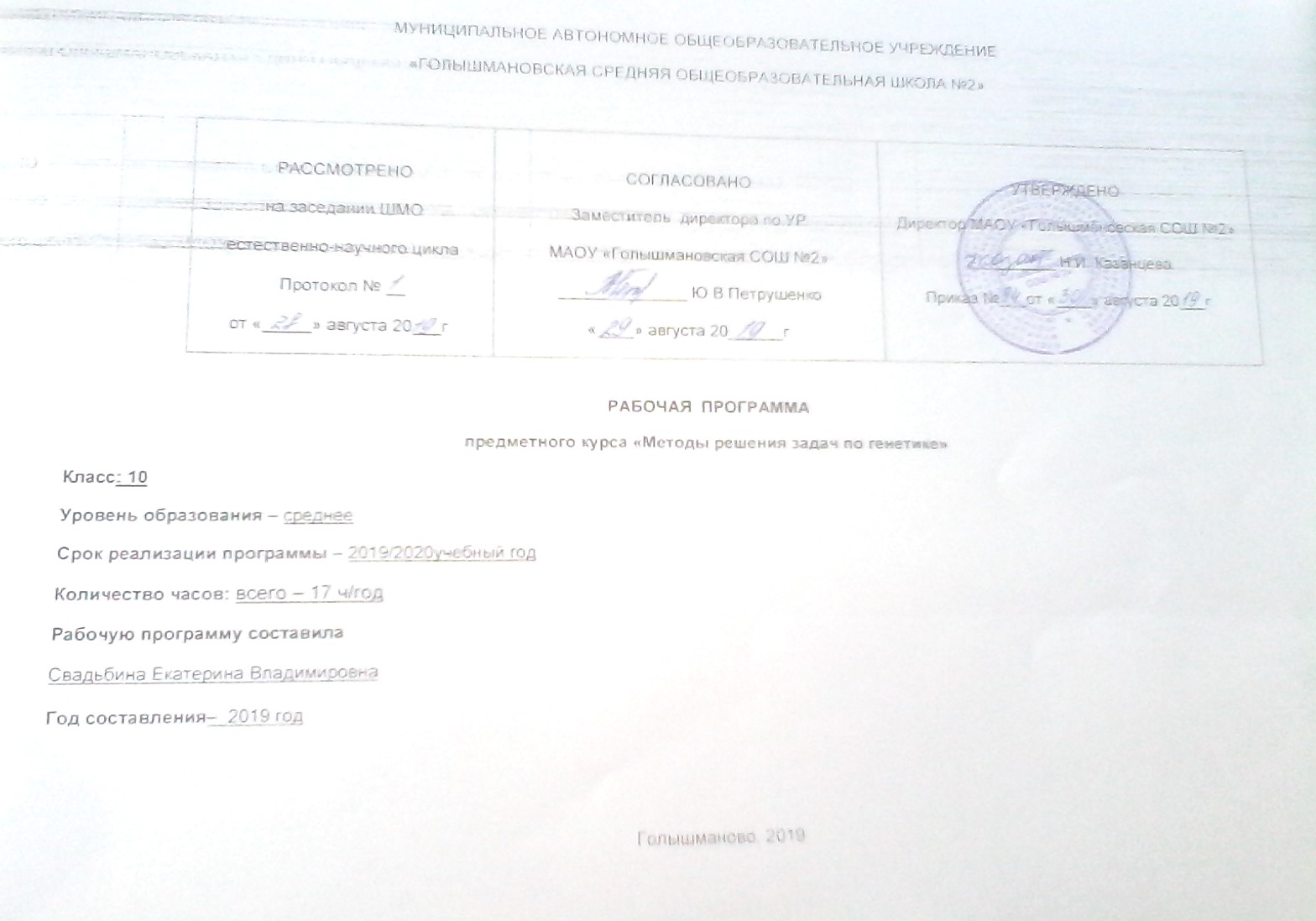 Планируемые результаты изучения предметного курса « Методы решения задач по генетике»Личностными результатами обучения  являются:-реализация этических установок по отношению к биологическим  открытиям, исследованиям и их результатампризнания высокой ценности жизни во всех ее проявлениях, здоровья своего и других людей, реализации установок здорового образа жизни, сформированности познавательных мотивов, направленных на получение нового знания в области биологии в связи с будущей деятельностью или бытовыми проблемами, связанными с сохранением собственного здоровья и экологической безопасностью.Метапредметными результатами курса являются:давать определения понятиям, классифицировать, наблюдать,проводить эксперименты, делать выводы и заключения, структурировать материал, объяснить, доказывать, защищать свои идеи, умение работать с разными источниками биологической информации: находит биологическую информацию в различных источниках, анализировать и оценивать информацию, преобразовывать информацию из одной формы в другую, способность выбирать целевые и смысловые установки в своих действиях и поступках по отношению к живой природе, здоровью своему и окружающих.На предметном уровне в результате освоения обучающиеся научатся:пользоваться знанием о биологических системах на клеточном  и молекулярном уровнях в области цитологии и генетики;обосновывать место и роль молекулярной биологии впрактической  деятельности людей, развитии современных технологий;владеть приемами работыс разными источниками биологической информации: наблюдение, абстрагирование, систематизация, дедукция, установление связи между формами и функциями, переводить из одной формы в другую;применять методы(наблюдение, эксперимент, измерение) для проведения исследований живых объектов и объяснения полученных результатов;  обращаться с живыми системами и техническими устройствами.На предметном уровне в результате освоения курса обучающиеся получат возможность научиться:соблюдать меры профилактики наследственных, вирусных  заболеваний;оценивать этические аспекты исследований в области молекулярной  генетики и биотехнологии (клонирование, искусственное оплодотворение);  выделять эстетические достоинства объектов живой пророды;осознанно соблюдать основные принципы и правила отношения к живой природе;  ориентироваться в системе моральных норм и ценностей по   отношение к собственному здоровью и экологической безопасности.СодержаниеВведение. 1 час
Занятие 1.Генетика как наука. Этапы становления генетики в нашей стране.Методы изучения генетики человека (3  ч)
Занятие 2. Человек как объект генетических исследований. Сложность изучения генетики человека.
Генеалогический метод. Родословные древа, методика их составления для признаков с разным типом наследования.Практическая работаРешение задач по теме: «Генеалогическое древо»
Занятие 3.Близнецовый метод. Монозиготные и дизиготные близнецы. Изучение степени влияния наследственных задатков и среды на формирование тех или иных признаков у человека.Лабораторная работа: «Изучение статистических закономерностей модификационной изменчивости (на примере произвольно выбранных количественных признаков человека)».
Занятие 4.Цитогенетические методы: простое культивирование соматических клеток, гибридизация, клонирование, селекция соматических клеток.
Биохимические методы.Методы популяционной генетикиПрактическая работаРешение задач по теме: «Генеалогическое древо»Лабораторная работа: «Изучение статистических закономерностей модификационной изменчивости (на примере произвольно выбранных количественных признаков человека).Наследственный аппарат клеток  (2 ч)
Занятие 5.Хромосомный набор клеток человека. Кариотип. Типы хромосом. Аутосомы и половые хромосомы. Идиограммы хромосомного набора клеток человека. Структура хромосом,хромосомные карты человека и группы сцепления.Лабораторная работа: «Кариотип клетки на разных стадиях митотического цикла»
Занятие 6. Геном человека. Явления доминирования (полного и неполного), кодоминирования, сверхдоминирования. Экспрессивность и пенетрантность отдельных генов.
Международный проект «Геном человека»: цели, основные направления разработок, результаты. Различные виды генетических карт человекаПрактическая работаРешение задач по теме «Различные механизмы наследования признаков у человека».
Тема для проекта: «Международный проект «Геном человека».
4. Механизмы наследования различных признаков  (2 ч)
Занятие 7.Закономерности наследования признаков у человека и типы их наследования — аутосомно-доминантный и аутосомно-рецессивный.
Признаки: сцепленные с полом, детерминированные полом, ограниченные полом.
Сцепленное наследование.Закон Моргана. Кроссинговер, его роль в обогащении наследственного аппарата клеток.
Занятие 8.Полигенное наследование у человека: комплементарность, эпистаз, полимерия, плейотропное взаимодействие генов.
Цитоплазматическое наследование у человека.
Практическая работа. Решение задач по теме «Закон Моргана  и взаимодействие неаллельных генов»5. Генетические основы онтогенеза человека (2ч)
Занятие 9. Цитогенетические основы определения пола в ходе онтогенеза человека, его нарушения (мозаицизм, гермафродиты и гинандроморфы, синдром Морриса, трансвестизм).
Занятие 10. Психогенетика. Роль наследственности и среды в проявлении специфических для человека фенотипических признаков — склонностей, способностей, таланта. Общая и специальная одаренность.
Тема для проекта: «Роль наследственности и среды в проявлении специфических для человека фенотипических признаков — склонностей, способностей, таланта».6. Основы медицинской генетики (4 ч)
Занятие 11. Мутации, встречающиеся в клетках человека Основные группы мутаций, встречающиеся в клетках человека: соматические и генеративные; летальные, полулетальные, нейтральные; генные или точковые, хромосомные и геномные.
Наследственные заболевания.
Моногенные заболевания, наследуемые как аутосомно-рецессивные (фенилкетонурия, галактоземия, муковисцидоз и т. д.), аугосомно-доминантные (ахондроплазия, полидактилия, анемия Минковского— Шоффара и т. д.), сцепленные с Х-хромосомой рецессивные (дальтонизм, гемофилия, миопатия Дюшенна), сцепленные с Х-хромосомой доминантные (коричневая окраска эмали зубов, витамин D-резистентный рахит и т. д.), сцепленные с Y-хромосомой (раннее облысение, ихтиозис и т. д.).Практическая работа. Работа с атласом «Наследственные синдромы и медико-генетическое консультирование»
Занятие 12. Хромосомные и геномные наследственные заболевания, связанные с изменением числа целых аутосом и их фрагментов (трисомии — синдром Дауна, синдром Патау, синдром Эдвардса; делеции — синдром «кошачьего крика») и с изменением числа половых хромосом (синдромы Шерешевского—Тернера, Кляйнфельтера, трисомии Х и т. д.).
Врожденные заболевания.Занятие 13.Критические периоды в ходе онтогенеза человека. Пагубное влияние на развитие плода лекарственных препаратов, алкоголя, никотина и других составляющих табака, а также продуктов его горения, наркотиков, принимаемых беременной женщиной. 
Болезни с наследственной предрасположенностью :мультифакториальные): ревматизм, ишемическая болезнь сердца, сахарный диабет, псориаз, бронхиальная астма, шизофрения и т. д.) особенности их проявления и профилактика.
Занятие 14. Профилактика наследственно обусловленных заболеваний. Медико-генетическое консультирование. Методы пренатальной диагностики. Достижения и перспективы развития медицинской генетики. Генная терапия.Практическая работа « Решение задач  по генетике человека»
Темы для рефератов:  «Достижения и перспективы развития медицинской генетики»;«Методы пренатальной диагностики», «Врач  репродуктолог  и неонатолог».
7. Эволюционная генетика человека (2 ч)
Занятие 15. Генетические основы антропогенеза. Генетическое родство и генетические различия представителей разных рас. Перспективы человека как биологического вида с точки зрения генетики. Евгеника.Занятие 16. Клонирование человека: морально-этический и научный аспекты проблемы.
Темы для рефератов: «Евгеника»; « Клонированис человека: морально-этический и научный аспекты проблемы».Занятие 17. Итоговое обобщение.Учебно-тематическое планирование
Календарно-тематическое планирование1Введение. Генетика как наука. Этапы становления генетики в нашей стране.12Человек как объект генетических исследований.13Близнецовый метод.14Цитогенетические методы.
Биохимические методы.5Кариотип.16Геном человека.17Закономерности наследования признаков..18Полигенное наследование у человека:19Цитогенетические основы определения пола в ходе онтогенеза человека, его нарушения110Психогенетика.111Мутации, встречающиеся в клетках человека.112Хромосомные и геномные наследственные заболевания113Критические периоды в ходе онтогенеза человека.114Профилактика наследственно обусловленных заболеваний.115Перспективы человека как биологического вида с точки зрения генетики116Клонирование человека117Итоговое обобщение1Всего17№Название темдатадатаВиды деятельностиВиды деятельностиРезультаты освоения  предметного курса  №Название темпланФактЭлементы содержанияФормы контроляРезультаты освоения  предметного курса  11.Введение. Занятие 1.Генетика как наука. Этапы становления генетики в нашей стране.анализ исторических материаловпроверка плана-конспекта- решать  задачи из различных разделов биологии;-  составлять генеалогические древа; - знать основные методы генетического анализа;- объяснять генетическую индивидуальность каждого организма;2Занятие 2. Человек как объект генетических исследований. 
Генеалогический метод. Родословные древа, методика их составления для признаков с разным типом наследованияПр/р:»Решение задач  по теме «Генеалогическое древо»Анализ творческой работы  («Мояродословная»)- решать  задачи из различных разделов биологии;-  составлять генеалогические древа; - знать основные методы генетического анализа;- объяснять генетическую индивидуальность каждого организма;3Занятие 3. Близнецовый метод. Изучение степени влияния наследственных задатков и среды на формирование тех или иных признаков у человека.Л/р.«Изучение статистических закономерностей модификационной изменчивости»Анализ л/р- умение обосновывать выводы, используя биологические термины, объяснять явления природы, применять знания в практической деятельности. 4Занятие 4. Цитогенетические методы.
Биохимические методы. Методы популяционной генетикиБиохимические методы.Тестирование- умение обосновывать выводы, используя биологические термины, объяснять явления природы, применять знания в практической деятельности. 5Занятие 5Кариотип. Типы хромосом. Аутосомы и половые хромосомы. Идиограммы хромосомного набора клеток человека. Хромосомные карты человека и группы сцепления.Л/р: «Кариотип клетки на разных стадиях митотического цикла»Анализ практическойдея-тельности учащихся6Занятие 6. Геном человека. дискуссия, решение проблемных ситуацийЯвления доминирования (полного и неполного), кодоминирования, сверхдоминирования беседа порезуль-татамдискус-сии, защита проекта7Занятие 7. Закономерности наследования признаков.мини-исследованиеПризнаки: сцепленные с полом, детерминированные полом, ограниченные полом.
Сцепленное наследование (полное и неполное сцепление генов)-изготавливать микропрепараты и работать с микроскопом; - осуществлять реферативную работу; - работать с учебной и научно-популярной литературой; использовать ресурсы сети Интернет и периодических изданий.8Занятие 8. Полигенное наследование у человека: комплементарность, эпистаз, полимерия, плейотропноевзаимодействие генов..Пр/р: «Решение задач по теме «Закон Моргана и взаимодействие неаллельных геновЦитоплазматическое наследование у человека.
Зачетные вопросы-изготавливать микропрепараты и работать с микроскопом; - осуществлять реферативную работу; - работать с учебной и научно-популярной литературой; использовать ресурсы сети Интернет и периодических изданий.9Занятие 9Цитогенетические основы определения пола в ходе онтогенеза человека, его нарушения проектное моделирование,  сюжетно-ролевая играмозаицизм, гермафродиты и гинандроморфы, синдром Морриса, трансвестизм.Наблюдение за актив-ностью работы в группевыделять эстетические достоинства объектов живой пророды;осознанно соблюдать основные принципы и правила отношения к живой природе;  ориентироваться в системе моральных норм и ценностей по   отношение к собственному здоровью и экологической безопасности.10Занятие 10Психогенетика. Роль наследственности и среды в проявлении специфических для человека фенотипичес-ких признаков — склонностей, способно-стей, таланта. Общая и специальная одаренностьРешение проблемных задач.Роль наследственности и среды в проявлении специфических для человека фенотипических признаковЗащита проектавыделять эстетические достоинства объектов живой пророды;осознанно соблюдать основные принципы и правила отношения к живой природе;  ориентироваться в системе моральных норм и ценностей по   отношение к собственному здоровью и экологической безопасности.11Занятие 11Мутации, встречающиеся в клетках человека.Пр/р: «Работа с атласом «Наследст-венные синдромы и медико-генетич. консультирование»Анализ  работы уч-ся  со справоч.литерату-ройвыделять эстетические достоинства объектов живой пророды;осознанно соблюдать основные принципы и правила отношения к живой природе;  ориентироваться в системе моральных норм и ценностей по   отношение к собственному здоровью и экологической безопасности.12Занятие 12Хромосомные и геномные наследственные заболеванияПроблем-ная беседа, устный фронтальный опросвыделять эстетические достоинства объектов живой пророды;осознанно соблюдать основные принципы и правила отношения к живой природе;  ориентироваться в системе моральных норм и ценностей по   отношение к собственному здоровью и экологической безопасности.13Занятие 13Критические периоды в ходе онтогенеза человека. Пагубное влияние на развитие плода лекарственных препаратов, алкоголя, никотина и других мутагенов.Болезни с наследственной предрасположенностьюАнализ практической и творчес-койдея-тельности уч-сявыделять эстетические достоинства объектов живой пророды;осознанно соблюдать основные принципы и правила отношения к живой природе;  ориентироваться в системе моральных норм и ценностей по   отношение к собственному здоровью и экологической безопасности.14Занятие 14Профилактика наследственно обусловленных заболеваний. Пр/р: « Решение задач  по генетике»
Медико-генетическое консультирование. Методы пренатальной диагностики. Достижения и перспективы развития медицинской генетики. Генная терапия.Защита проекта, зачет по практике решения задачоценивать этические аспекты исследований в области молекулярной  генетики и биотехнологии (клонирование, искусственное оплодотворение);  выделять эстетические достоинства объектов живой пророды;15Занятие 15Перспективы человека как биологического вида с точки зрения генетикиГенетическое родство и генетические различия представителей разных расИтоговое тестирование (зачет)оценивать этические аспекты исследований в области молекулярной  генетики и биотехнологии (клонирование, искусственное оплодотворение);  выделять эстетические достоинства объектов живой пророды;16Занятие 16Клонирование человека: морально-этический и научный аспекты проблемыКруглый столАнализ работы уч-ся, итоги зачетаоценивать этические аспекты исследований в области молекулярной  генетики и биотехнологии (клонирование, искусственное оплодотворение);  выделять эстетические достоинства объектов живой пророды;17Занятие 17Итоговое обобщениеНаписание эссе: «Генетика и будущее человечества»Анализ творческих работ уч-сяИтого17